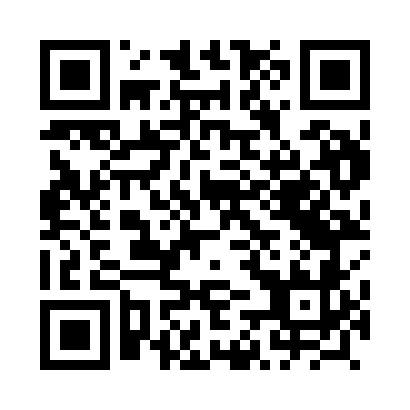 Prayer times for Rolbik, PolandWed 1 May 2024 - Fri 31 May 2024High Latitude Method: Angle Based RulePrayer Calculation Method: Muslim World LeagueAsar Calculation Method: HanafiPrayer times provided by https://www.salahtimes.comDateDayFajrSunriseDhuhrAsrMaghribIsha1Wed2:335:1312:475:578:2210:522Thu2:335:1112:475:588:2410:533Fri2:325:0912:475:598:2510:544Sat2:315:0712:466:008:2710:545Sun2:305:0512:466:018:2910:556Mon2:295:0312:466:028:3110:567Tue2:285:0112:466:038:3310:578Wed2:284:5912:466:048:3410:579Thu2:274:5712:466:058:3610:5810Fri2:264:5512:466:068:3810:5911Sat2:254:5312:466:078:4011:0012Sun2:254:5212:466:088:4111:0013Mon2:244:5012:466:098:4311:0114Tue2:234:4812:466:108:4511:0215Wed2:224:4712:466:118:4611:0216Thu2:224:4512:466:128:4811:0317Fri2:214:4312:466:138:5011:0418Sat2:214:4212:466:148:5111:0519Sun2:204:4012:466:158:5311:0520Mon2:194:3912:466:168:5511:0621Tue2:194:3712:466:178:5611:0722Wed2:184:3612:466:188:5811:0723Thu2:184:3512:466:198:5911:0824Fri2:174:3312:476:209:0111:0925Sat2:174:3212:476:209:0211:1026Sun2:174:3112:476:219:0311:1027Mon2:164:3012:476:229:0511:1128Tue2:164:2812:476:239:0611:1229Wed2:154:2712:476:249:0811:1230Thu2:154:2612:476:249:0911:1331Fri2:154:2512:476:259:1011:13